Warman High School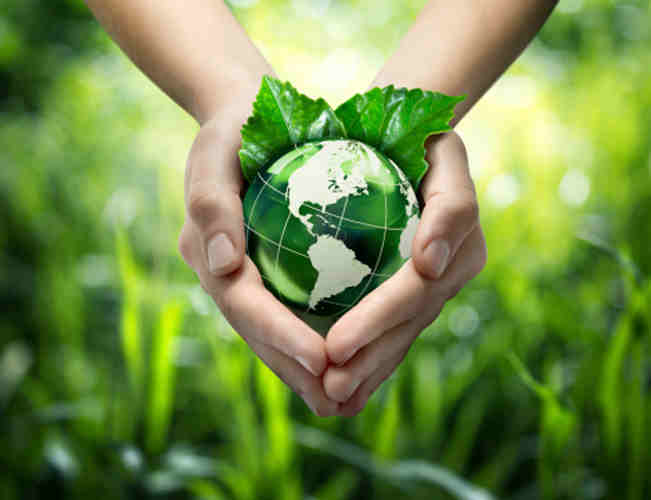 Environmental Science 20Semester 1 2016 -17Ms. C. Paulsmscpauls.weebly.com 	carmen.pauls@spiritsd.ca		 (306) 933-2377Syllabus:Materials  (bring these to EACH class)- Binder / Notebook			- Pens/Pencils/Erasers- Loose Leaf Paper		Why Environmental Science? You’re interested in ecology / environmental issuesTo open up doors for you after you graduate.You like science and problem-solving.You want to see how school connects with the “real world”.Why not?ExpectationsAttendance:In order to achieve the greatest success, students should attend class regularly.Students are expected to be on time for class and ready for class. (Student who arrive late are a distraction to themselves and others)If a student misses a day of class, they are expected to consult with a classmate or the teacher to obtain any missing materials.Note that after a number of absences (excused or unexcused), you and/or your parents will be consulted and asked to have a conversation with your teacher and/or administration.  These conversations happen after 5, 10 and 15 absences.  Note: after 15 absences, you may be removed from the class.Tests:If a student misses an exam due to an excused absence (teacher has been notify of the absence BEFORE the exam takes place), they will write their test on the REWRITE dates.  Note that the student now forfeits the ability to re-write the test.There will not be re-writes for Midterm & Final Exams.Cellular Phones/MP3 players:Cell phones can be a great tool; they can also be a great distraction.  Therefore, phones are NOT permitted during the day unless your teacher gives explicit permission.  Music allowed only during work periods if teacher permission is granted. Students may not use devices to play games during class time.Conduct:Students are expected to show respect to the classroom, themselves, classmates, and the teacher.  You will be held accountable for your actions and words.Note: This is a grade 11 calibre- credit.  You should expect the work-load to emulate this.Students are not impede the learning of others (Be respectful).In order achieve success in this class, students need to be attentive, participate, ask questions, seek help, and do their assigned work. Group work and collaboration is encouraged as we explore the topics as a class.Organization & preparedness will be crucial for your success. Try your best, learn from your mistakes and ask for help if you need it.   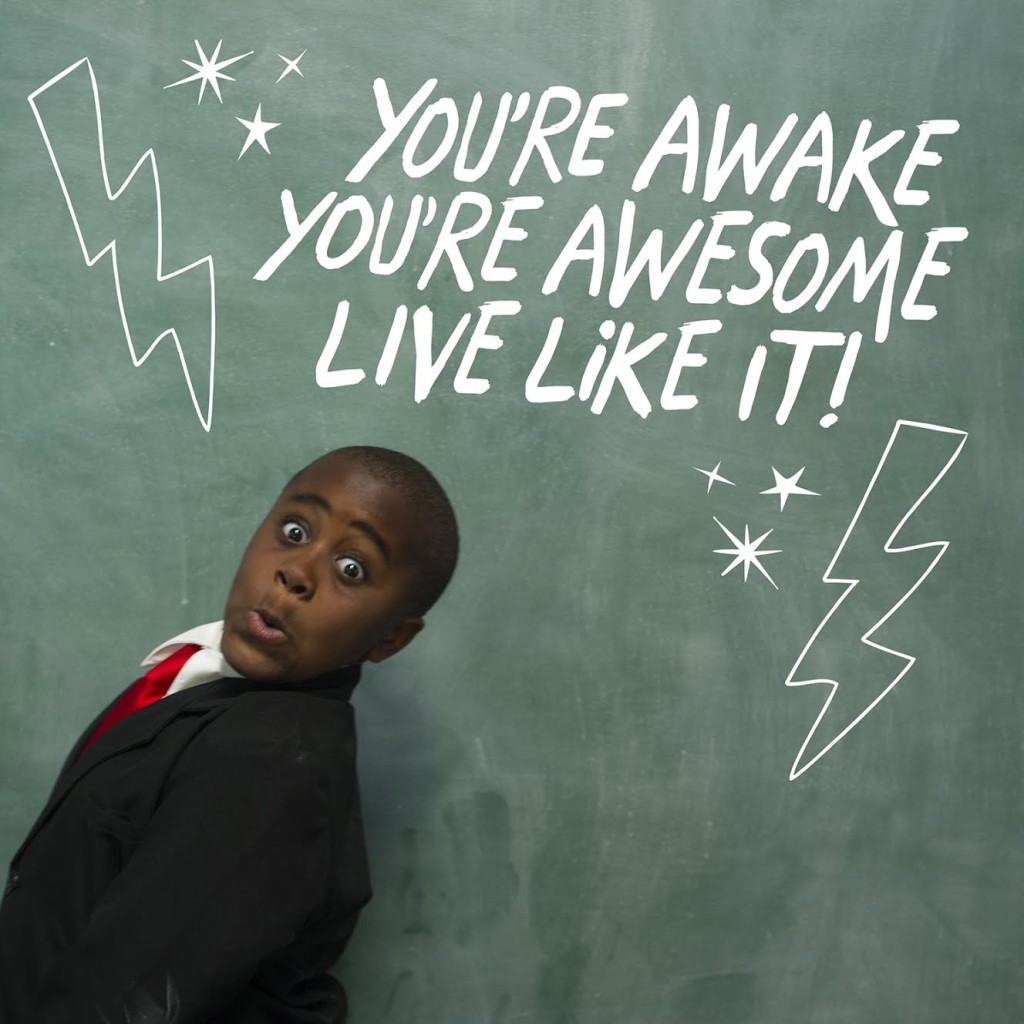 UnitTime FrameWeightingNature of Enviro Sci & Human ImpactSeptember15%A brief intro into the nature and topics of the course.Developing your own understanding of what Enviro Sci is.Determining carbon footprint and human impact.Exploring human population and pollutionA brief intro into the nature and topics of the course.Developing your own understanding of what Enviro Sci is.Determining carbon footprint and human impact.Exploring human population and pollutionA brief intro into the nature and topics of the course.Developing your own understanding of what Enviro Sci is.Determining carbon footprint and human impact.Exploring human population and pollutionAquatic SystemsOctober20%Function and quality of water systems.Healthy water systems.Natural vs. artificial systemsFunction and quality of water systems.Healthy water systems.Natural vs. artificial systemsFunction and quality of water systems.Healthy water systems.Natural vs. artificial systemsTerrestrial SystemsNovember20%Function and quality of terrestrial systems.Components of soil.Plant and animal health.Ecological interactionsFunction and quality of terrestrial systems.Components of soil.Plant and animal health.Ecological interactionsFunction and quality of terrestrial systems.Components of soil.Plant and animal health.Ecological interactionsAtmospheric SystemsDecember15%Levels of the atmosphere.Health of the atmosphere.Contributions to air quality.Examining climate change.Levels of the atmosphere.Health of the atmosphere.Contributions to air quality.Examining climate change.Levels of the atmosphere.Health of the atmosphere.Contributions to air quality.Examining climate change.Independent Study & Career ExplorationJanuary15%Further exploring a topic of your choice in Enviro SciExamining careers in the field of Enviro Sci.Further exploring a topic of your choice in Enviro SciExamining careers in the field of Enviro Sci.Further exploring a topic of your choice in Enviro SciExamining careers in the field of Enviro Sci.Final ExamJanuary 24-27th 15%Comprehensive final examWill examine big questions and build connections from entire course.Comprehensive final examWill examine big questions and build connections from entire course.Comprehensive final examWill examine big questions and build connections from entire course.